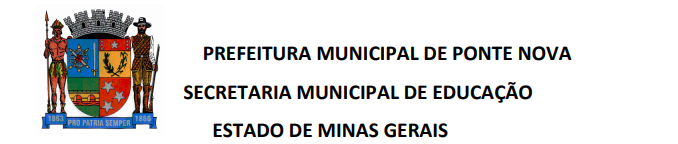 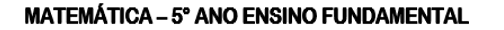 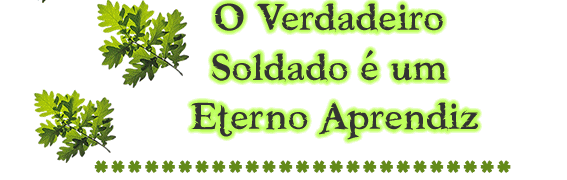 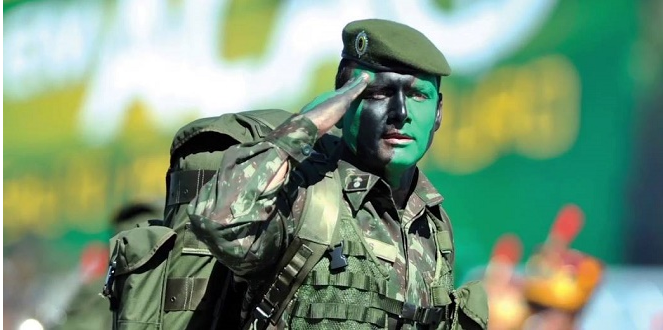 (FAÇA AS ATIVIDADES NO CADERNO DE MATEMÁTICA)Leia o texto abaixo para realizar as atividades.Veículos e armasVer artigos principais: Armas do Exército Brasileiro e Aviação do Exército BrasileiroTanques de guerra – 469 (M60 Patton, Leopard 1A1 e Leopard 1A5/GR) Veículos blindados – 1.496 (AV-VBL 4x4, Cascavel 6x6, Urutu 6x6, Guarani 6x6, M-113 e M-577) Artilharia – 1.257 (Morteiro 120mm, ASTROS 2020, M101, M102, M114, 105mm Mod 56, L118, Oerlikon 35mm e Bofors 40 mm) Artilharia autopropulsada – 184 (M108, M109 e Gepard) Míssil terra-ar - 156 (9K38 Igla e RBS 70) Outros veículos militares – 20.000O Comando de Aviação do Exército também opera 90 helicópteros. Helicópteros de transporte – EC 725 CaracalHelicópteros de ataque e observação – HB350 Esquilo, AS550 Fennec e  AS565 PantherHelicópteros multi-missões e de resgate – AS53  Cougar e SikorskyS-70A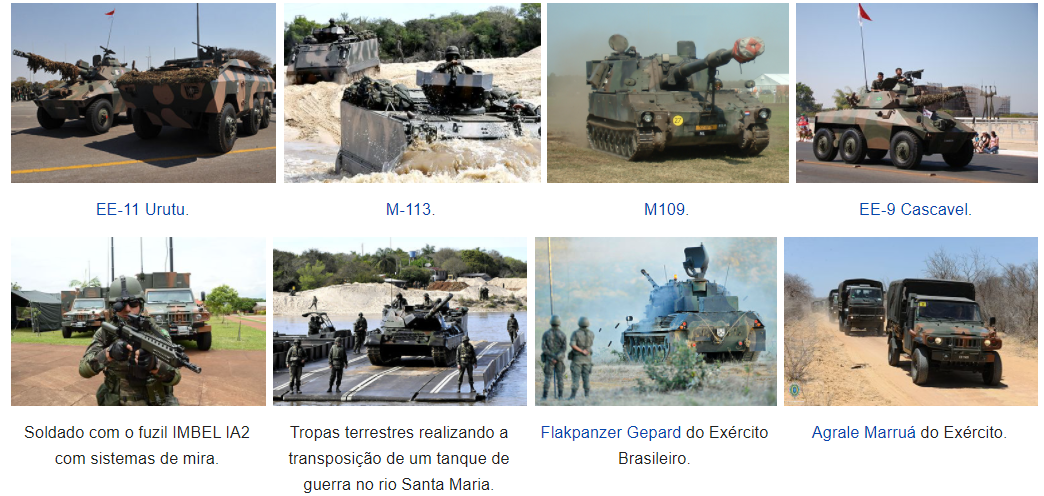 De acordo com os dados acima monte um gráfico de barras com o que se pede abaixo: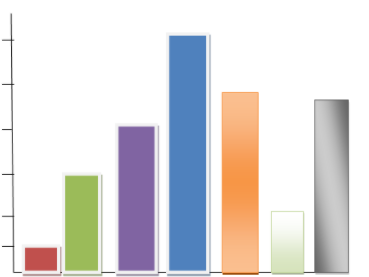 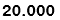 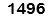 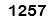 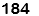 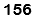 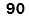 901-Coloque o nome de cada Arma do Exército Brasileiro e a Aviação de acordo com a quantidade na horizontal.2-Se 3 estados necessitassem dos aviões do Exército, quantos aviões iriam para cada estado?3-Qual a quantidade total de armas que o exército possui incluindo a aviação?4-Do total de armas, retirando outros veículos militares, quantas armas ainda sobrariam?5-Se a quantidade de helicópteros do  Exército Brasileiro fossem distribuídos entre os 26 estados, quantos helicópteros ficariam em cada estado?Sobraria algum?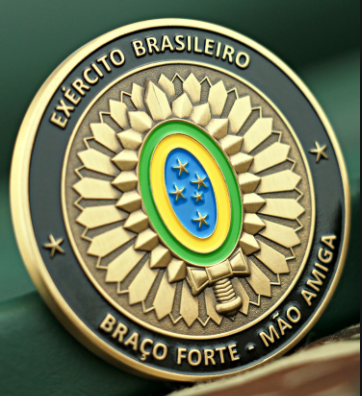 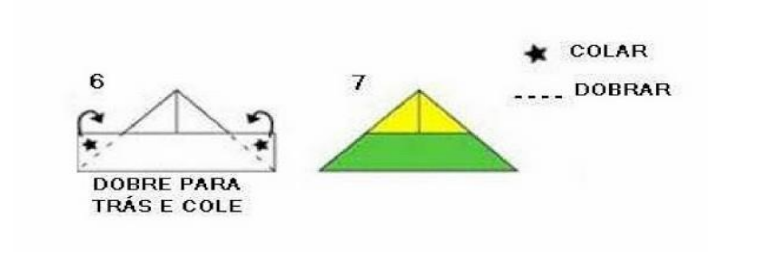 